ВНИМАНИЕ! ОСТОРОЖНО! БУДЬТЕ БДИТЕЛЬНЫ!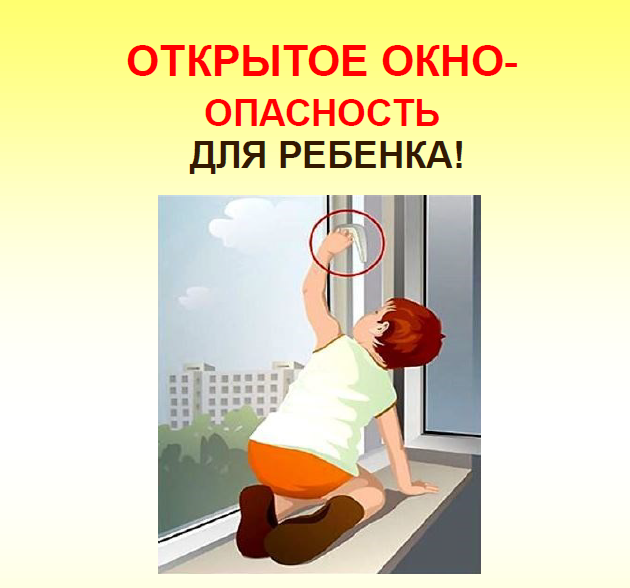 В весенне-летний период возникает риск выпадения детей из окон, и как следствие, причинение вреда их здоровью. За 2017-2018 годы на территории Ярославской области 22 ребенка выпали из окон, из них четверо погибли, а 10 получили серьезные травмы.- ребенок не может находиться без присмотра в помещении, где открыто настежь окно или есть хоть малейшая вероятность, что ребенок может его самостоятельно открыть;- фурнитура окон и сами рамы должны быть исправны, чтобы предупредить их самопроизвольное или слишком легкое открывание ребенком;- в случае с металлопластиковым окном, поставьте раму в режим «фронтальное проветривание», так как из этого режима маленький ребенок самостоятельно вряд ли сможет открыть окно;- нельзя надеяться на режим «микропроветривание» на металлопластиковых окнах, из данного режима окно легко открыть, даже случайно дернув за ручку;- нельзя пренебрегать средствами детской защиты на окнах: металлопластиковые окна в доме, где есть ребенок, просто необходимо оборудовать специальными устройствами, блокирующими открывание окна;- необходимо объяснять ребенку опасность открытого окна из-за возможного падения. 